Тема: Будь здоров! Говорение (5 класс )  Цель: 1. Образовательная- повторить лексику по данной теме, учить правильно произносить слова и выражения,                                                                                   правильно читать и писать их, совершенствование лексических и грамматических навыков.             2. Развивающая- развивать устную речь учащихся, мышление, умения учащихся работать в парах, в группах.       3. Воспитывающая- формирование культуры устного общения, воспитывать интерес к изучению английского                                          языка, доброжелательного отношения друг к другу, правильное отношение к здоровью.Оборудование: компьютерМатериалы: учебник Л.М.Лапицкая «Английский язык 5 класс» 2 ч., картинки по темам: врач, больные, части тела; карточки с предложениями для перевода на английский язык, карточки со словами (двусторонние, англо-русские), разрезные диалоги, тесты, карточки с прилагательными для рефлексии.  Тип урока: комбинированныйФОПД: индивидуальная, фронтальная, групповая    ПРИЛОЖЕНИЯTEST№1 Match the pictures and the words:   1)a stomachache 2)a cold  3)a sore throat 4)a headache       b)             c)                d)    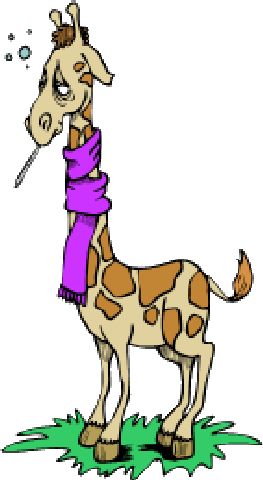 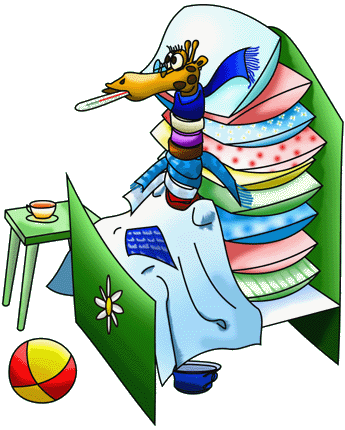 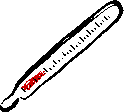 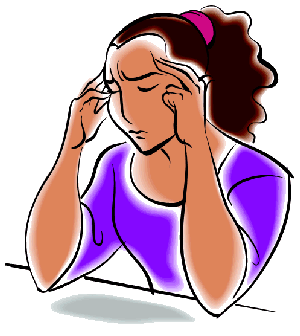 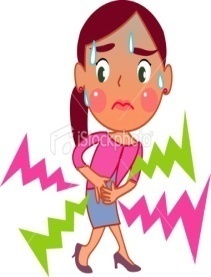 №2 Give advice to your friend how to be healthy. Fill in missing words    Eat_______________and______________ every day. You shouldn`t eat a lot of__________________.Don`t watch TV more than_______________a day.                    You __________go for a walk every day.Do morning exercise ______ _______.          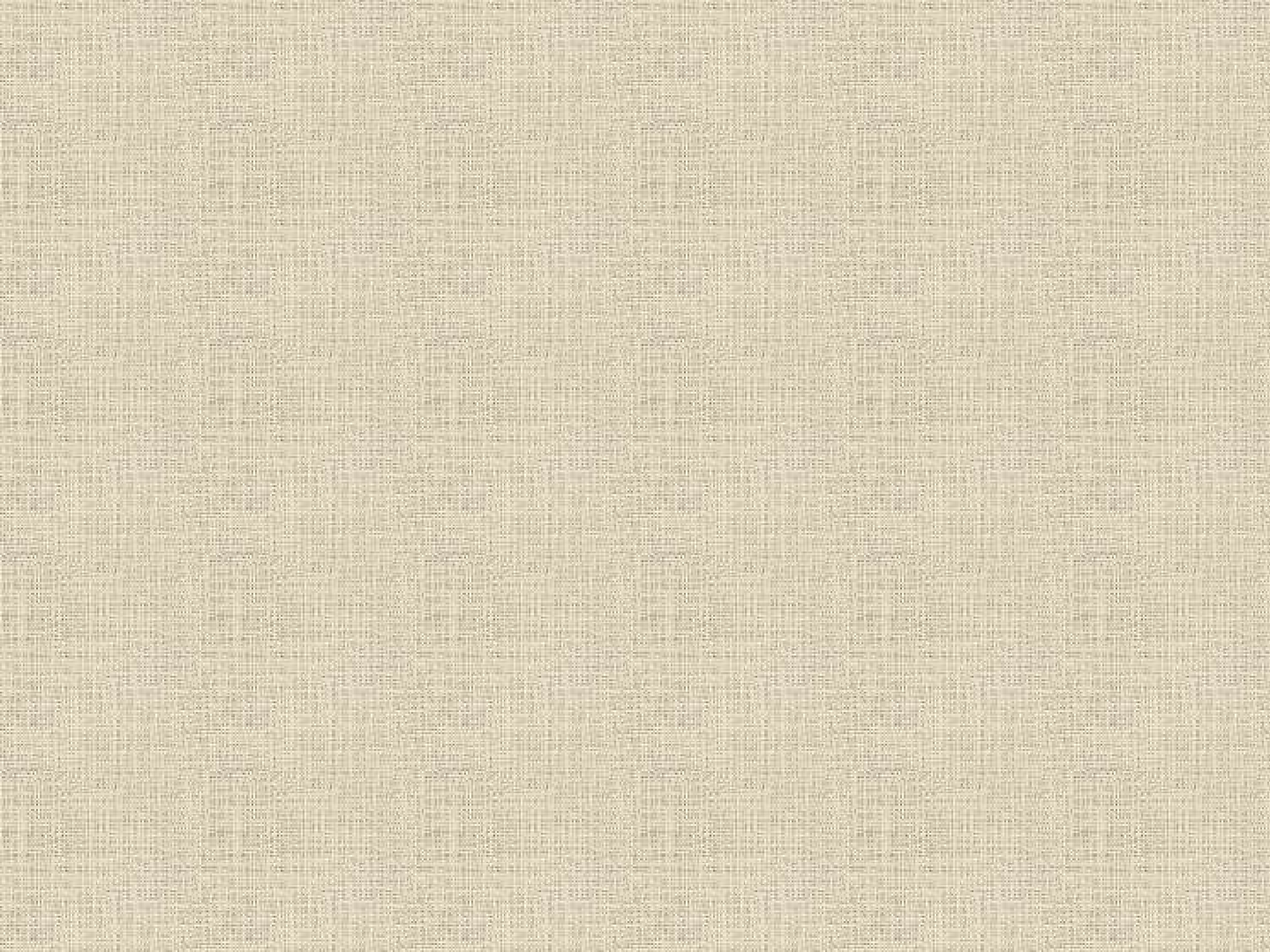 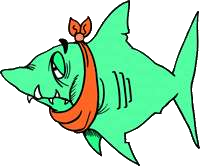 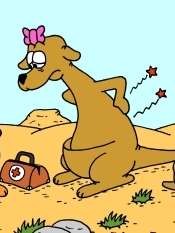 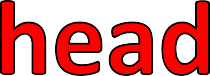 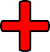 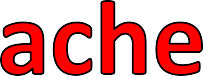 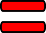 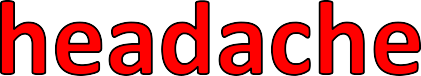 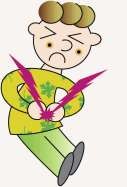            back + ache = backache           tooth+ ache = toothache            stomach + ache = stomachache№этапыЗадачиэтапаСодержаниеформавремя1Организационный момент1.Проверка готовности к уроку.2.Введение учащихся в атмосферу иноязычного общения3. Постановка целей урока( рассм.план урока)Good morning, children! Who is on duty today? Who is absent today? What day is it today? What date is it today? What`s the weather like today? How are you?Today we`ll speak about health and illnesses. Look at the blackboard. You can see the plan of our lesson.                                     TODAYTraining  sounds [ae,    e, ai, ɪə, i:]Revising words « Body&Illnesses»Revising grammar: should(shouldn`t)Dialogue: «At the doctor»Speaking: Give advice to your friend how to be healthyHometask: Workbook p.19-20Health is very important for everybody. If you want to be healthy you should brush your teeth&take a shower, do exercises, eat healthy food, go for a walk and breathe freash air, have healthy habits and of course visit doctors. (крепить словосочетания на доску)   T-C2 min2Фонетическая зарядкаРазвитие слухопроизносительныхнавыковPlease, look here. You can see the sounds and the words. Let`s repeat it after me all together. [ae ] – hands. Our hands can clap.[ e ] – legs. Our legs can run.[ ai ] – eyes. Our eyes can see.[ ɪə ]  - ears. Our ears can hear.[ I :] – teeth. Our teeth can eat.T-C1 min3Основная часть урокаСовершенствование лексическихнавыковСовершенствование грамматических навыков1)OK, now let`s revise words. You should read and translate words one by one.Демонстрация карточек(на одной стороне слово по-английски, на другой-перевод)   СЛОВА:Temperature, pills, ache, cough, cold, drops, a runny nose, flu, medicine, hurt 2)It`s nice. You can see a crossword on the blackboard. You should write down parts of the body according to the  pictures (на доске картинки с частями тела)II. Crossword.   “Parts of the body”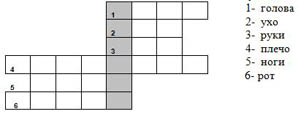 What word do you have on the down:  (health)3) Let`s play the game "My Body" (2 уч-ся у доски: 1 показ.части тела, 2-называет их, дети исправляют) OK. Now I want to check up how do you know all parts of body. Stand up, please and do my commands- Please, touch your nose!       - Please, touch your eyes!    - Please, touch your teeth!  
- Please, touch your hand!      - Please, touch your head!    - Please, touch your feet!
- Please, touch your neck!       - Please, touch your shoulders! - Please, touch your hair!
- Please, touch your face!    4) GRAMMAR: modal verb-  should(shouldn`t) –What can you say about it?Now choose a card, read and translate sentence(уч-ся выбирают карточку с предложением, читают и переводят) Complete the sentence:  If you want to be healthy you should… T-CT-PT-GT-C1 min3 min4 min2 minРазвитие  навыковговорения (  DOCTOR    -    PATIENT + карточки со словами и выражениями)What`s the matter? What`s wrong?You should… (take nose(eyes)drops, take pills(medicine),  stay in bed sleep more, drink hot tea(milk) ) I`ve got a stomachache(headache, toothache,backache, a sore throat), take medicine, stay at home, I don`t feel very well. ОК, now we play the game "Interpreters" I divided you into 2 groups. You should find sentences and make up the dialogue on the blackboard. 2 pupils must read it, the others will be interpreters. They translate it. T-CP1-P2T-G2min3 min3 min Развитие навыковвосприятия речи на слухNow, watch the video «AT THE DENTIST» and  say: What`s the matter? What advice does a doctor give? После 1 просмотра уч-ся отвечают на вопросыNow 2 pupils try to speak this dialogue. Who wants to be a doctor? A patient?(выбир.2 уч-ся, которые пытаются рассказать диалог) T-CP1-P27 min Развитие навыковговоренияСитуация"At the doctor"  : вы пришли на приём к врачу. Расскажите что у вас болит,  «врач» должен посоветовать что нужно делать.You are well-done. Try to give advice to your friend how to be healthy. Complete the sentence: If you want to be healthy you should(not)…P-CT-P6 min4 minЗарядка для глаз(снятие напряжения)And , now, let`s have a restEyes up, eyes downEyes right and round.Eyes up, eyes downEyes left and round.P-C1 minРазвитие письменныхнавыковNow you have a test. You should  match the pictures and the words and fill in missing words.Let`s check up your test. Take your test and change with your neighbour. T-С4min4Заключительный этап урокаПодведение итогов. Оценивание работы учащихся.Объяснение дом.задания  РефлексияToday we`ve done…(см.план)Thank you, pupils. You worked hard. Your marks are … . Hometask:  p.15-16(workbook) What do you think about our lesson?(на доске картинки с изображением эмоций человека, под которыми написаны прилагательные, уч-ся характеризуют урок при помощи данных слов) 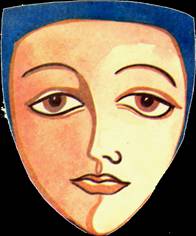 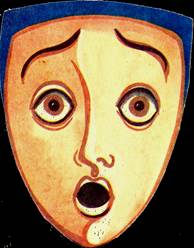 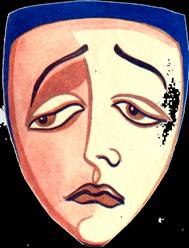 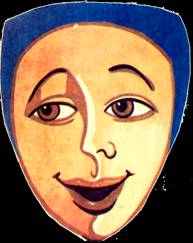 Terrible,       fine,     exiting,      useful,     good,        dull,       bad,        unusual,  interesting,      sad,    difficult,    wonderfulT-C2 min